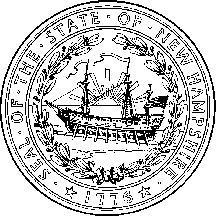 Lori A. Weaver Interim CommissionerPatricia M. Tilley DirectorSTATE OF NEW HAMPSHIRE DEPARTMENT OF HEALTH AND HUMAN SERVICESDIVISION OF PUBLIC HEALTH SERVICESBUREAU OF PUBLIC HEALTH STATISTICS AND INFORMATICS29 HAZEN DRIVE, CONCORD, NH 03301603-271-4988 1-800-852-3345 Ext. 4988Fax: 603-271-8705 TDD Access: 1-800-735-2964www.dhhs.nh.govUniform Healthcare Facility Discharge Data Set (UHFDDS)Public Use Dataset ApplicationPlease send your complete and signed application materials to the following address: NH UHFDDSBureau of Public Health Statistics & Informatics Division of Public Health ServicesDepartment of Health and Human Services 29 Hazen DriveConcord, NH 03301-3857Email: HospitalData@dhhs.nh.govThis data set application will be processed in accordance with the provisions of NH RSA 126:28NH DHHS, Division of Public Health ServicesUniform Healthcare Facility Discharge – 4/11/2023	Page 1 of 7Part I: Request for DataIndividual and Organization Requestor and Shipping InformationData Retrieval Information/Data release/Data transmissionDatasets may be provided via secure email or in some circumstances via secure FTP.Part II: Specification of Request for Public Use DatasetInstructions for using the following checklists:Check (1) dataset(s) requested.Specify year(s) of data requested based on years of dataavailable.Indicate the software format in which you would like to receive dataset.Please indicate the type of data and years requested by checking boxes below: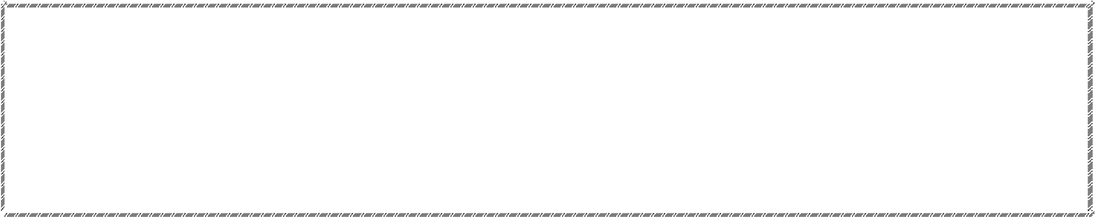 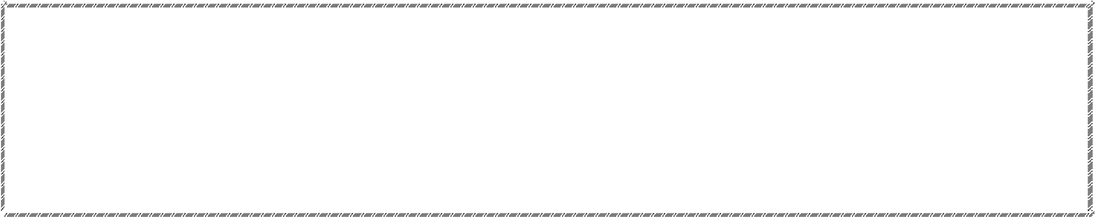 Please check the type of data your Agency requests: Record level data without direct or indirect identifiers of patients or health care providersAttachment A lists elements for the Public Use Dataset Statistical aggregated report(s)Describe the content and format of the statistical aggregated report(s). Numbers between 1 and 4 by rows or columns are also subject to suppression. Each request will be reviewed for approval.Please indicate your Agency’s expected use of the data requested:Please indicate how you would like to receive the data:Comma-delimited 	R  	SAS 	SPSS End User Terms and ConditionsAll individuals affiliated with INSERT the individual and organization requestor name (“requestor”) and working with the data received under this application shall sign the End User Terms and Conditions page.This Public Use dataset (“the dataset”) is provided to support the information needs of the “requestor” for the specific purpose as stated within the section of “Agency’s expected use of the data requested” and for improving service delivery, evaluating health care, and monitoring the health of the people of New Hampshire. By receiving “the dataset”, the “requestor” agrees to comply with the following terms and conditions:“The dataset” may be used for statistical reports and analyses. Commercial use, except nominal cost-based or no fees to recipients of these services, of this dataset is prohibited.“The dataset” shall not be shared, in part or in total, with any individual or entity other than authorized employees of the “requestor”.The “requestor” shall follow all state and federal laws and regulations to ensure the privacy and confidentiality of any individual patient or individual health care practitioner whose data is included in “the dataset”.The “requestor” shall not to attempt to learn the identity of any person included in “the dataset” and shall not combine “the dataset” provided with other dataset(s) for the purpose of linking or matching records to identify any individual patient or individual health care practitioner.The “requestor” shall not disclose or make use of the identity of any individual patient, individual health care practitioner, or establishment discovered inadvertently the “requestor” shall report any such discovery within 24 hours to: DHHSInformationSecurityOfficer@dhhs.nh.gov and DHHSPrivacyOfficer@dhhs.nh.gov.The “requestor” shall not imply or state, either in written or oral form, that interpretations based on “the dataset” are those of the original data sources and the New Hampshire Department of Health and Human Services, Division of Public Health, nor any of its bureaus or program entities unless the parties are formally collaborating.Failure to comply with any of the above requirements may be subject to legal action.The “requestor” shall acknowledge, in all reports and/or presentations based on the data derived from “the dataset”, that the original source of the data is the Public Use Dataset. The “requestor” shall not imply or state, either in written or oral form, that interpretations based on “the dataset” are those of the Department of Health and Human Services, Division of Public Health or the State of New Hampshire.In any use of the data in statistical reporting, the “requestor” should include the following suggested citation: “The Public Use Dataset was provided by the New Hampshire Department of Health and Human Services. Division of Public Health Services, Bureau of Public Health Statistics and Informatics.”If “the dataset” is provided by sFTP, the “requestor” understands that the sFTP details and/or any information security credentials (user name and password) shall not be shared with anyone. This applies to credentials used to access the site directly or indirectly through a third party application.The “requestor” shall notify the Department immediately upon discovery if identifiable and/or confidential information is inadvertently included in “the dataset”.INSERT the individual and organization requestor name (“requestor”)Signature	DatePrinted Name	TitleBusiness NameAttachment APublic Use Data Elements and DescriptionTo protect patients’ confidential information, the following data elements are no longer available in the 2016 datasetPatient primary race code (PT_RACE_1_CDE)Patient secondary race code (PT_RACE_2_CDE)Patient tertiary race code (PT_RACE_3_CDE)Patient ethnicity code (PT_ETHNICITY_CDE)Patient age (PT_AGE)Non NH residents FIPS code (PT_RESIDENCE_CDE)Removing code 10 through 21 for OTHER_DX_n_CDERemoving code 6 through 18 for REVENUE_n_CDERemoving code 6 through 12 for OTHER_PROCEDURE_n_CDERemoving the following codes:PRINCIPAL_DX_POA_CDECONDITION_n_ CDEOCCURRENCE_n_CDEHCPS_n_CDEHCPS_MOD_1_LN_n_CDEHCPS_MOD_1_LN_n_CDEHCPS_MOD_3_LN_n_CDEHCPS_MOD_4_LN_n_CDESERVICE_LN_n_ITEM_CHG_AMTSERVICE_LN_n_UNITS_AMTVALUE_n_CDEVALUE_n_AMTContact Person’s Name and Title:     Organization/Department Affiliation (if applicable):     Address:     Telephone Number:     Fax Number:     E-mail Address:     Date:     Discharge TypeYears RequestedYears RequestedYears RequestedYears RequestedYears RequestedYears RequestedYears RequestedYears RequestedYears RequestedYears RequestedYears RequestedYears RequestedYears RequestedYears RequestedYears RequestedYears RequestedYears RequestedYears RequestedDischarge Type200020012002200320042005200620072008200920102011201220132014201520162017InpatientOutpatientSpecialtyField PositionField NameField Description1DISCHARGE_KEYUnique encounter identifier assigned by the NH UHFDDS Data Management System.2HDD_HOSPITAL_CDENH hospital code3HOSPITAL_NMENH hospital name4HOSPITAL_TYPE_CDENH hospital service type5PT_AGE_GROUPPatient’s 5‐year age group6PT_GENDER_CDEPatient’s sex7PT_RESIDENCE_CDEPatient’s county FIPS code for NH resident. Non NH residents were coded as ‘non‐NH’.8FACILITY_TYPE_CDEThe first two digits of the type of bill to identify the type and classification of facility that provided care to the patient9CLAIM_FREQThe third digit of the type of bill to indicate the sequence of a claim in the patient’s current episode of care.10DISCHARGE_TYPEType of discharge, either inpatient, outpatient or specialty11ED_FLAGA flag if Revenue code 045X appears in any of the revenue codes on discharge.12OBS_FLAGA flag if Revenue code 0762 appears in any of the revenue codes on discharge.13ADMISSION_YEARYear of admission14DISCHARGE_YEARYear of discharge15LENGTH_OF_STAYThe number of days between admission and discharge from an inpatient care facility.16ADMISSION_HOUR_NBRThe time a patient was admitted.17ADMISSION_TYPE_CDEThe type and priority of an inpatient admission18ADMISSION_SOURCE_CDEThe source of the referral for the admission or visit19DISCHARGE_HOUR_NBRThe time a patient was discharged.20PT_RELATIONSHIP_CDEThe code to identify the patient relationship to the insurance plan subscriber.21PRIMARY_PAY_SOURCE_CDEPrimary payer classification code22PRIMARY_PAY_GROUP_TXTPrimary payer classification description23TTL_DISCHARGE_CHG_AMTThe total charges for all services on discharge.24PT_DISCHARGE_STATUS_CDEThe code to identify the status of the patient as of the discharge date25‐27PT_REASON_FOR_VISIT_n_CDEThe diagnosis code to identify the patient’s reason for visit. (up to 3)28ADMITTING_DX_CDEThe diagnosis code used to identify the patient’s initial diagnosis at admission.29ICD_VERSIONDiagnosis ICD code identifier30PRINCIPAL_DX_CDEThe diagnosis code identifying the diagnosis, condition, problem orother reason for the admission/encounter/visit shown in the medical record to be chiefly responsible for the services provided.31 – 39OTHER_DX_n_CDEThe diagnosis code identifying the patient’s other diagnosis (up to 9)40AGENCY_DRG_CDEThe Diagnosis‐related group code to classify any inpatient stay into groups for the purposes of payment.41AGENCY_MDC_CDEThe Major Diagnostic Categories code to identify a particular medical specialty in an inpatient discharge.Field PositionField NameField Description42‐45EXTERN_INJURY_CAUSE_n_CDEExternal cause of injury code (up to 4)46‐50REVENUE_n_CDERevenue code is used on hospital bills to tell the insurance companies either where the patient was when they received treatment, or what type of item a patient might have received as a patient. The code isto identify specific accommodations and/or ancillary service in ascending numeric order, by date of service if applicable. (up to 5)51PRINCIPAL_PROCEDURE_CDEThe code indicates the principal procedure performed during the period covered by the institutional claim.52‐56OTHER_PROCEDURE_n_CDEThe code that indicates the other procedure performed during the period covered by the institutional claim (up to 5)